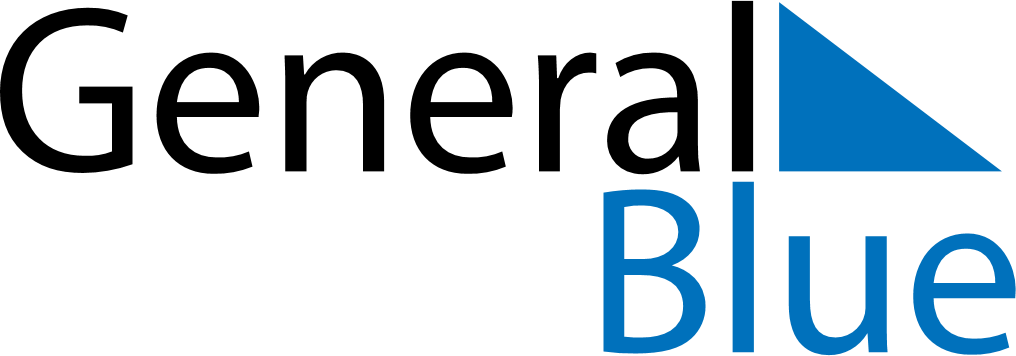 May 2024May 2024May 2024May 2024May 2024May 2024Ilomantsi, North Karelia, FinlandIlomantsi, North Karelia, FinlandIlomantsi, North Karelia, FinlandIlomantsi, North Karelia, FinlandIlomantsi, North Karelia, FinlandIlomantsi, North Karelia, FinlandSunday Monday Tuesday Wednesday Thursday Friday Saturday 1 2 3 4 Sunrise: 4:37 AM Sunset: 9:08 PM Daylight: 16 hours and 30 minutes. Sunrise: 4:34 AM Sunset: 9:11 PM Daylight: 16 hours and 36 minutes. Sunrise: 4:31 AM Sunset: 9:14 PM Daylight: 16 hours and 43 minutes. Sunrise: 4:28 AM Sunset: 9:17 PM Daylight: 16 hours and 49 minutes. 5 6 7 8 9 10 11 Sunrise: 4:25 AM Sunset: 9:20 PM Daylight: 16 hours and 55 minutes. Sunrise: 4:22 AM Sunset: 9:23 PM Daylight: 17 hours and 1 minute. Sunrise: 4:19 AM Sunset: 9:26 PM Daylight: 17 hours and 6 minutes. Sunrise: 4:16 AM Sunset: 9:29 PM Daylight: 17 hours and 12 minutes. Sunrise: 4:13 AM Sunset: 9:32 PM Daylight: 17 hours and 18 minutes. Sunrise: 4:10 AM Sunset: 9:35 PM Daylight: 17 hours and 24 minutes. Sunrise: 4:07 AM Sunset: 9:37 PM Daylight: 17 hours and 30 minutes. 12 13 14 15 16 17 18 Sunrise: 4:04 AM Sunset: 9:40 PM Daylight: 17 hours and 36 minutes. Sunrise: 4:01 AM Sunset: 9:43 PM Daylight: 17 hours and 42 minutes. Sunrise: 3:58 AM Sunset: 9:46 PM Daylight: 17 hours and 47 minutes. Sunrise: 3:55 AM Sunset: 9:49 PM Daylight: 17 hours and 53 minutes. Sunrise: 3:52 AM Sunset: 9:52 PM Daylight: 17 hours and 59 minutes. Sunrise: 3:50 AM Sunset: 9:55 PM Daylight: 18 hours and 4 minutes. Sunrise: 3:47 AM Sunset: 9:57 PM Daylight: 18 hours and 10 minutes. 19 20 21 22 23 24 25 Sunrise: 3:44 AM Sunset: 10:00 PM Daylight: 18 hours and 16 minutes. Sunrise: 3:42 AM Sunset: 10:03 PM Daylight: 18 hours and 21 minutes. Sunrise: 3:39 AM Sunset: 10:06 PM Daylight: 18 hours and 26 minutes. Sunrise: 3:36 AM Sunset: 10:09 PM Daylight: 18 hours and 32 minutes. Sunrise: 3:34 AM Sunset: 10:11 PM Daylight: 18 hours and 37 minutes. Sunrise: 3:31 AM Sunset: 10:14 PM Daylight: 18 hours and 42 minutes. Sunrise: 3:29 AM Sunset: 10:17 PM Daylight: 18 hours and 47 minutes. 26 27 28 29 30 31 Sunrise: 3:26 AM Sunset: 10:19 PM Daylight: 18 hours and 52 minutes. Sunrise: 3:24 AM Sunset: 10:22 PM Daylight: 18 hours and 57 minutes. Sunrise: 3:22 AM Sunset: 10:24 PM Daylight: 19 hours and 2 minutes. Sunrise: 3:20 AM Sunset: 10:27 PM Daylight: 19 hours and 7 minutes. Sunrise: 3:18 AM Sunset: 10:29 PM Daylight: 19 hours and 11 minutes. Sunrise: 3:15 AM Sunset: 10:32 PM Daylight: 19 hours and 16 minutes. 